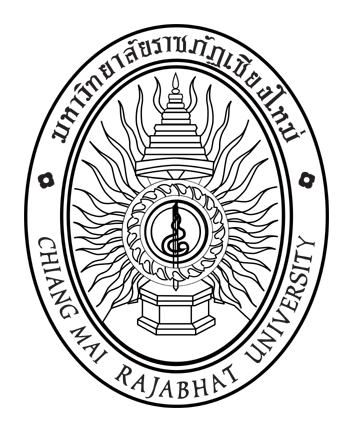 ข้อมูลของผู้สมควรดำรงตำแหน่งคณบดีวิทยาลัยนานาชาติของ มหาวิทยาลัยราชภัฏเชียงใหม่________________________________________________________________________________ข้อมูลส่วนตัวชื่อ นาย/นาง/นางสาว ............................................................นามสกุล ...........................................................เลขประจำตัวประชาชน ...................................................................................................................................เกิดวันที่.............เดือน............................................พ.ศ. .............. อายุ.........................ปี........... เดือนปัจจุบันดำรงตำแหน่ง(1)......................................................................................................................................................................(2) .....................................................................................................................................................................(3) .....................................................................................................................................................................สถานที่ที่สามารถติดต่อได้สะดวก    บ้าน      หน่วยงาน ......................................................................เลขที่ ............ หมู่ที่ ............ ตรอก/ซอย ............................. ถนน ...................................................................ตำบล/แขวง ................................................. อำเภอ/เขต ........................................... จังหวัด .......................รหัสไปรษณีย์................................. โทรศัพท์ ................................................... โทรสาร ..................................Email ....................................................................... โทรศัพท์มือถือ ..............................................................ประวัติการศึกษา(1) ปริญญาตรี.....................................................................สาขา......................................................................      มหาวิทยาลัย/สถาบัน.................................................................................................................................(2) ปริญญาโท......................................................................สาขา.....................................................................      มหาวิทยาลัย/สถาบัน................................................................................................................................. (3) ปริญญาเอก....................................................................สาขา....................................................................      มหาวิทยาลัย/สถาบัน.................................................................................................................................(4) อื่น ๆ (โปรดระบุ) ........................................................................................................................................ประสบการณ์ด้านการสอนในมหาวิทยาลัยหรือสถาบันอุดมศึกษา(1)  หลักสูตร...........................................................................วิชา....................................................................      มหาวิทยาลัย/สถาบัน..............................................................................ปี พ.ศ. .......... ถึง ปี พ.ศ. .........(2)  หลักสูตร...........................................................................วิชา....................................................................      มหาวิทยาลัย/สถาบัน..............................................................................ปี พ.ศ. .......... ถึง ปี พ.ศ. ......... (3)  หลักสูตร...........................................................................วิชา...................................................................      มหาวิทยาลัย/สถาบัน..............................................................................ปี พ.ศ. .......... ถึง ปี พ.ศ. .........ประสบการณ์ด้านการบริหารมหาวิทยาลัยหรือสถาบันอุดมศึกษาตำแหน่งคณบดี............................................................................................................................................
ปี พ.ศ. ..................... ถึง ปี พ.ศ. ................  รวมระยะเวลา ........... ปี ..................... เดือนตำแหน่งผู้อำนวยการสำนัก/สถาบัน...........................................................................................................
ปี พ.ศ. ..................... ถึง ปี พ.ศ. ................  รวมระยะเวลา ........... ปี ..................... เดือนตำแหน่งผู้ช่วยอธิการบดี.............................................................................................................................
ปี พ.ศ. ..................... ถึง ปี พ.ศ. ................  รวมระยะเวลา ........... ปี ..................... เดือนตำแหน่งรองคณบดี.....................................................................................................................................
ปี พ.ศ. ..................... ถึง ปี พ.ศ. ................  รวมระยะเวลา ........... ปี ..................... เดือนตำแหน่งรองผู้อำนวยการสำนัก/สถาบัน.....................................................................................................
ปี พ.ศ. ..................... ถึง ปี พ.ศ. ................  รวมระยะเวลา ........... ปี ..................... เดือนตำแหน่งหัวหน้าภาควิชา.............................................................................................................................
ปี พ.ศ. ..................... ถึง ปี พ.ศ. ................  รวมระยะเวลา ........... ปี ..................... เดือนตำแหน่งหัวหน้าสาขาวิชา...........................................................................................................................
ปี พ.ศ. ..................... ถึง ปี พ.ศ. ................  รวมระยะเวลา ........... ปี ..................... เดือนตำแหน่งประธานกรรมการบริหารโปรแกรมวิชา.........................................................................................
ปี พ.ศ. ..................... ถึง ปี พ.ศ. ................  รวมระยะเวลา ........... ปี ..................... เดือนอื่น ๆ (โปรดระบุ) .............................................................................................................................................................................................................................................................................................................ดำรงตำแหน่งหรือเคยดำรงตำแหน่ง กรรมการสภามหาวิทยาลัย สภาวิชาการ สภาคณาจารย์และข้าราชการ
หรือกรรมการอื่นใด ในมหาวิทยาลัยหรือในสถาบันอุดมศึกษา(1)  ตำแหน่ง....................................................................................................................................................... 
มหาวิทยาลัย / สถาบัน................................................................................................................................ปี พ.ศ. ..................... ถึง ปี พ.ศ. ................  รวมระยะเวลา ........... ปี ..................... เดือน(2)  ตำแหน่ง........................................................................................................................................................ 
มหาวิทยาลัย / สถาบัน................................................................................................................................ปี พ.ศ. ..................... ถึง ปี พ.ศ. ................  รวมระยะเวลา ........... ปี ..................... เดือน(3)  ตำแหน่ง....................................................................................................................................................... 
มหาวิทยาลัย / สถาบัน................................................................................................................................ปี พ.ศ. ..................... ถึง ปี พ.ศ. ................  รวมระยะเวลา ........... ปี ..................... เดือนตำแหน่งวิชาการศาสตราจารย์ สาขา.................................................................................................... ปี พ.ศ. ................
มหาวิทยาลัย / สถาบัน.............................................................................................................................รองศาสตราจารย์  สาขา............................................................................................. ปี พ.ศ. ................
มหาวิทยาลัย / สถาบัน.............................................................................................................................ผู้ช่วยศาสตราจารย์  สาขา.......................................................................................... ปี พ.ศ. ................
มหาวิทยาลัย / สถาบัน.............................................................................................................................อื่น ๆ (โปรดระบุ)......................................................................................................................................	ข้าพเจ้าขอรับรองว่าประวัติข้อมูลดังกล่าวข้างต้นถูกต้องตามความเป็นจริง 								ลงชื่อ ............................................................								       (.............................................................)									    	     ผู้สมัคร								      วันที่........................................................สอบถามรายละเอียดเพิ่มเติมได้ที่สำนักงานสภามหาวิทยาลัย โทร. 0-5388-5326
และ download  แบบฟอร์มได้ที่ www.council.cmru.ac.th (สามารถใช้แบบฟอร์มนี้ถ่ายสำเนาหรือจัดพิมพ์ขึ้นใหม่ได้)